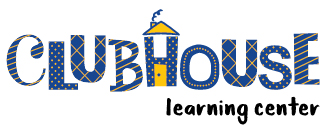 Student InformationStudent’s Name: ______________________________________________Birthdate: _________________________   Gender: ___________________Mother’s Name: _______________________________________________Address: _____________________________________________________Home Phone: ____________________ Cell Phone: ___________________Place of Employment: __________________________________________Work Phone: ________________________Father’s Name: _______________________________________________Address: _____________________________________________________Home Phone: ____________________ Cell Phone: ___________________Place of Employment: __________________________________________Work Phone: ________________________Legal guardian other than parent if applicable.Name: ______________________________ Relation: ________________Address: _____________________________________________________Home Phone: ____________________ Cell Phone: ___________________Place of Employment: __________________________________________Work Phone: ________________________Family HistoryMarital Status of Parents: Married_____ Divorced_____ Separated_____ Single_____With whom does the child reside with? Both___ Mother___ Father___ Legal GuardianIn addition to the parents/legal guardian, who resides in the household.Name: ______________________ Age: _____ Gender: _____ Relationship: _______Name: ______________________ Age: _____ Gender: _____ Relationship: _______Name: ______________________ Age: _____ Gender: _____ Relationship: _______Email for invoices: ______________________________________________________Persons authorized to pick up child at The Clubhouse Learning CenterName: ____________________________ Phone: ________________________Address: __________________________________________________________Name: ____________________________ Phone: ________________________Address: __________________________________________________________*Arrangements must be made in advance with the Director or Teaching Staff if you choose to have any authorized persons picking up your child(Ren).Attendance Schedule*please mark your schedule accordinglyMonday: _____ Tuesday: _____ Wednesday: _____ Thursday: _____ Friday: _____ Clubhouse Learning Center Allison Ware, Owner/DirectorEmergency Medical ConsentStudent’s Full Name: __________________________________________Birthdate: ____________________________This form allows parents and guardians to authorize the provision of emergency treatment for above named student who becomes ill or injured while under program authority when parents or guardians cannot be reached. In the event reasonable attempts to contact me at __________________ (phone number) or ___________________ (phone number) have been unsuccessful, I hereby give consent for the administration of any treatment deemed necessary. PLEASE CALLPhysician: _________________________Office: ____________________________Phone Number: _____________________Dentist: _________________________Office: ____________________________Phone Number: _____________________In the event the designated practitioners are not available, then by another licensed physician or dentist; and the transfer of the child to______________________________________ (preferred hospital).*YOU AND YOUR HEALTH INSURANCE WILL BE THE SOURCE RESPONSILBLE FOR THE PAYMENT OF ANY TREATMENT.Clubhouse Learning Center Allison Ware, Owner/DirectorEnrollment AgreementWe, the parents/legal guardians of, _________________________ have enrolled our child at Clubhouse Learning Center. Our Child will start on ________________________(date) and we have agreed to pay the weekly rate given to us at the time of enrollment. We understand that our weekly tuition will due on Monday of each week.We have paid the non-refundable enrollment fee of $70.00 upon enrollment at Clubhouse Learning Center. We agree to pay the $25 late fee, if payment is not received on the first day of attendance each week. We also understand that if payment is not received after a two (2) week period, my child is subject to immediate dismissal until the payment is received. We understand that a two (2) week written notice is required if we choose to withdraw our child from the program. We also agree to pay any late charges due to our tardiness past 6:00pm closing time.Parent/Legal Guardian Signature ________________________Date: _________________________________________ Clubhouse Learning Center Allison Ware, Owner/DirectorPhotographs and Videotaping AgreementWe, the parents/legal guardians of, _________________________ give consent for Clubhouse Learning Center to take photographs/video taping of our child. We understand that the photographs/videos may be used for promotion of the center, posted on Facebook, and classroom projects. We understand that NO financial benefits from the use of pictures are obligated to be paid to us. Restrictions:Parent/Legal Guardian Signature ________________________Date: _________________________________________ Clubhouse Learning Center Allison Ware, Owner/DirectorParent/Legal Guardian Acknowledgement StatementWe, ____________________________________ (parent/legal guardian)Acknowledge that we have been provided with a copy of Clubhouse Learning Center Parent Handbook, which contains the philosophy and purpose of the center, as well as, the policies and procedures. We have read, understand, and agree to all policies, procedures, and responsibilities. Parent/Legal Guardian Signature ________________________Date: _________________________________________Clubhouse Learning Center Allison Ware, Owner/DirectorChild’s Physical ExaminationChild’s Name: ________________________________________Birthdate: _____________________ Gender: _______________Physical ExaminationDate of most recent exam: _______________________________Results and Physician’s Recommendations:___________________________________________________________________________________________________________________________________________________________________________________.Known Allergies: _______________________________________________________________________________________________________________________.Restrictive Conditions (if any):___________________________________________________________________________________________________________________________________________.Attending Physician: Name: ____________________________________Address: __________________________________Phone Number: ____________________________Physician’s Signature__________________________________________ Date: ___________________Allison Ware-Clubhouse Learning Center